新 书 推 荐中文书名：《当下的道：水的智慧》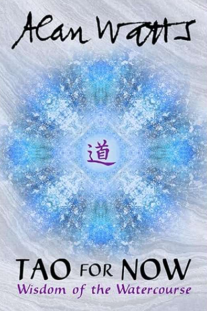 英文书名：TAO FOR NOW: Wisdom of the Watercourse作    者：Alan Watta出 版 社：Waterside Productions, Inc.代理公司：Waterside/ANA/Jessica Wu页    数：188页出版时间：2023年11月代理地区：中国大陆、台湾审读资料：电子稿类    型：大众哲学#3 in Religious Studies - Psychology#7 in Taoism (Kindle Store)#14 in Eastern Philosophy (Kindle Store)内容简介：《当下的道：水的智慧》精选自阿兰·瓦兹预言性和趣味性演讲，为当代文化勾勒出一条阻力最小的道路，提供了一个“水中之道”的原则和实践指南。在这本于1966-1973年间录制的谈话集中，阿兰·瓦兹以其独具魅力的风格、睿智的洞察力和横溢的才华探索了道家思想的精髓。而这正是当今世界迫切需要的。本书将道家原则与西方文化中的许多基本假设并列起来，揭示了现代文明的重要局限性和失衡现象。阿兰·瓦兹永恒的智慧邀请您摆脱社会建构和自我惯例的束缚，为您提供了一个进入宇宙深处、探索内心自由和自然流动的变革性切入点。作为他的最后一部著作《道：水中之道》的延续，《当下的道》收录了瓦兹迄今为止最全面的道教教义。其中部分内容是首次公开发表。作者简介：阿兰·瓦兹（Alan Watts），英国哲学家、作家、演说家。因以西方人的身份介绍推广东方思想而出名。一生出版25本著作及众多论文，涉猎的范围广泛。全书目录：编者前言第一部分：道的哲学道的哲学1道的哲学2道的哲学3第二部分：现实的存在现实的存在1现实的存在2现实的存在3第三部分：水中之道荒唐事物的智慧找不到的路水中之道最小阻力前进之路跳脱因果报应心流与冥想1心流与冥想2注释作者简介作者其他作品编者简介感谢您的阅读！请将反馈信息发至：版权负责人Email：Rights@nurnberg.com.cn安德鲁·纳伯格联合国际有限公司北京代表处北京市海淀区中关村大街甲59号中国人民大学文化大厦1705室, 邮编：100872电话：010-82504106, 传真：010-82504200公司网址：http://www.nurnberg.com.cn书目下载：http://www.nurnberg.com.cn/booklist_zh/list.aspx书讯浏览：http://www.nurnberg.com.cn/book/book.aspx视频推荐：http://www.nurnberg.com.cn/video/video.aspx豆瓣小站：http://site.douban.com/110577/新浪微博：安德鲁纳伯格公司的微博_微博 (weibo.com)微信订阅号：ANABJ2002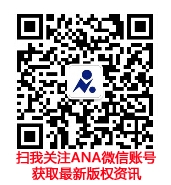 